ВІДКРИТИЙ КОНКУРС ДНІПРОПЕТРОВСЬКОЇ АКАДЕМІЇ МУЗИКИ ІМ. М. ГЛІНКИ ДЛЯ СТУДЕНТІВ ІІІ-IV КУРСІВ МУЗИЧНИХ КОЛЕДЖІВ УКРАЇНИ СПЕЦІАЛІЗАЦІЇ «НАРОДНІ ІНСТРУМЕНТИ»МЕТА КОНКУРСУ:Розвиток академічної виконавської творчості, популяризація народних інструментів, поширення української, народної, класичної і сучасної музики.ПОРЯДОК ПРОВЕДЕННЯ КОНКУРСУВідкритий конкурс виконавців на народних інструментах проводиться  25 березня 2021 року в  залах Дніпропетровської академії музики .ім. М. Глінки.Заявку для участі в конкурсі, необхідно надіслати до 05 березня  2021  року.  До заявки додаються такі документи:копія свідоцтва про народження або паспорту;Конкурс проводиться у номінаціях: баян-акордеон, бандура, гітара, струнні інструменти (балалайка, домра-мандоліна, цимбали), сопілка.До участі в конкурсі запрошуються студенти  ІІІ-ІV  курсів вищих  навчальних закладів І-ІІ рівня акредитації.Програмні вимоги конкурсу (всі твори виконуються напам’ять): Баян, акордеон Поліфонічний твір.Твір великої форми.Твір за власним вибором. Бандурист-співакТвір великої форми. Два різнохарактерних вокальних твори. Бандурист–інструменталістПоліфонічний твір.Твір великої форми.Твір українського автора. ГітараОригінальний твір українського автора.Твір великої класичної форми.Твір за власним вибором. Струнні інструменти (балалайка, домар-мандолина, цимбали), сопілка.Твір  великої форми.Два різнохарактерних твори.Програма, подана в заявці, не може бути змінена під час конкурсу.УМОВИ КОНКУРСУВсі витрати, пов’язані з участю  в конкурсі – за рахунок учасників, або відряджуючої сторони.Переможці конкурсу нагороджуються дипломами лауреатів або учасників конкурсу та цінними подарунками.Програма конкурсу:09.00  – реєстрація конкурсантів  (ауд. №306)10.00  – початок конкурсних прослуховуваньБаян- акордеон – CHAMBER HALL (420)Бандура – ауд. №306Гітара – MUSIC HALL (419)Струнні інструменти – (балалайка, домра-мандоліна, цимбали), сопілка  - FOLK  HALL (305)13.00 – концерт студентів академії та нагородження учасників і переможців конкурсу  (CHAMBER HALL (420)У разі неможливості провести конкурс  в звичайному режимі, конкурс буде проведено on-line, тобто через відеозапис , про що буде повідомлено  додатково.Заявки на участь у конкурсі приймаютьсяза адресою: vakrass11@gmail.comОригінали заявок надаються під час реєстраціїГолова журі Красношлик Володимир ОлександровичГолова циклової комісії  «Народні інструменти»Дніпропетровської академії музики ім. М.Глінкимоб. тел. 067 780 08 45Голова оргкомітетуБашмакова Наталія ВікторівнаЗавідувач кафедри «Народні інструменти»Дніпропетровської академії музики ім. М.Глінкимоб. тел. 095 553 08 93ЗАЯВКАПрізвище, ім`я по батькові __________________________________________________________________________________________________________________________________________________________________________________________________________Навчальний заклад __________________________________________________________________________________________________________________________________________________________________________________________________________Курс ________________________________Інструмент _____________________________________________________________________________________Прізвище, ім`я по батькові викладача __________________________________________________________________________________________________________________________________________________________________________________________________________Прізвище, ім`я по батькові концертмейстера __________________________________________________________________________________________________________________________________________________________________________________________________________Адреса навчального закладу __________________________________________________________________________________________Телефон, факс___________________________________________________________________________________Програма (з указанням хронометражу виконання творів) ____________________________________________________________________________________________________________________________________________________________________________________________________________________________________________________________________________________________________________________________________________________________________________________________________________________ Підпис керівника навчального закладу                                       _____________________________ДНІПРОПЕТРОВСЬКА АКАДЕМІЯ МУЗИКИ ім. М. ГЛІНКИм. Дніпро, вул. Ливарна,10, 49044; тел. (056)720-92-82 е-mail: dkdpua@gmail.comсайт: www.dk.dp.uaВІДКРИТИЙ КОНКУРС ДНІПРОПЕТРОВСЬКОЇ АКАДЕМІЇ МУЗИКИ ІМ. М. ГЛІНКИ
ДЛЯ СТУДЕНТІВ ІІІ-IV КУРСІВ МУЗИЧНИХ КОЛЕДЖІВ УКРАЇНИ СПЕЦІАЛІЗАЦІЇ «НАРОДНІ ІНСТРУМЕНТИ»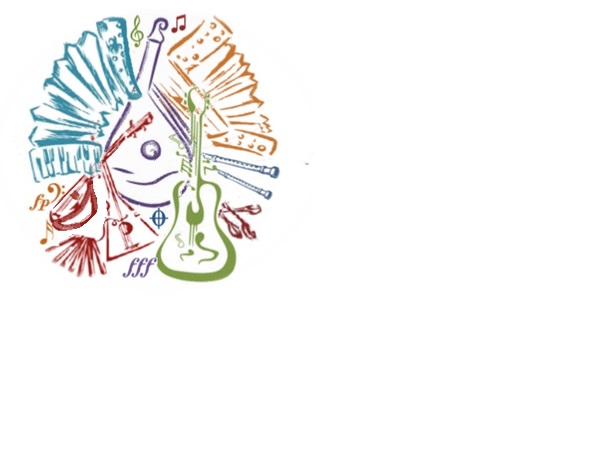 25 березням. ДНІПРО 				       2021 р.
